Pew sheet & Newsletter for West Peckham & Mereworth ChurchesSunday 12th May – Sunday after Ascension DayReadings:  Acts 1:15-17 and 21-end, John 17 :6-19 08:30 – MP BCP at St Lawrence10:00 – HC CW at St John the Baptist11:30 – Sunday45 at St Dunstan's17:00- Refresh service at St LawrenceWednesday 15th May10:00 – Benefice HC at St Lawrence followed by tea and chat.Sunday 19th May – Whit SundayReadings:  Acts 2: 1-21, John 15:26-27 and 16:4b-1510:00 – HC BCP at St Lawrence10:00 – All age service at St John the Baptist11:30 – HC at St Dunstan's16:00 – CtiM (Churches Together in Malling) Pentecost Praise at West Malling Baptist Church. 17:00- **No Refresh service on this date **Wednesday 22nd May10:00 – Benefice HC at St Lawrence followed by tea and chat...Do you shop online? If so, please support your local churches below if you can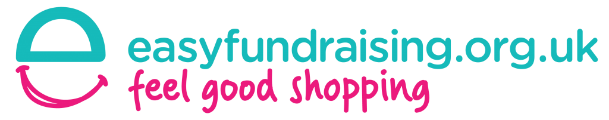 St Lawrence, Mereworth easy fundraising website: www.easyfundraising.org.uk/causes/slcmereworth/St John the Baptist, Wateringbury easy fundraising website:  www.easyfundraising.org.uk/causes/wateringburychurch/Upcoming dates and eventsSaturday 25th May – 10:00-13:00 - Plant sale at Wateringbury Church Remember Ukraine, Israel, and Palestine in your prayers. Mereworth church is open during daylight hours, and you are welcome to go in and use the side chapel at the back for prayer and lighting a candle for these and other worn-torn parts of the world.Contact details -                            Rev Gary Townsend. Email:  gary.rev@outlook.comPlease also see up to date events and services on our website: www.mwwpchurches.org/